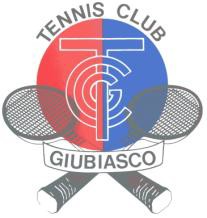 Bellinzona, 7 marzo 2016Tennis: evviva sabato 2 aprile 2016 alle 10.15 si riprende!Cara atleta, caro atleta,siamo molto felici che tu abbia aderito alla nuova opportunità sportiva proposta dal GSIB e ti comunichiamo che ad aprile inizieranno gli allenamenti primaverili all’esterno. I monitori presenti ti faranno passare una mattinata di divertimento ed allegria sui campi del Tennis Club Giubiasco.Ti aspettiamo quindi i seguenti sabati:  02.04, 09.04, 16.04, 23.04 e 30.04.2016 dalle 10.15 alle 11.15.  Massima puntualità! 
Ricordati di portare sempre una borraccia di acqua fresca ed un cappellino se c’è il sole!Il 30 aprile, per concludere il ciclo, sei invitata/o ad un pranzo in compagnia presso la buvette del tennis a fine allenamento.Stiamo inoltre valutando la possibilità di permetterti di giocare anche durante l’estate una sera in settimana dalle 19.30 alle 21.30. Se sei interessato comunicalo alla monitrice responsabile Tippy.La monitrice responsabile Tippy Mossi è a disposizione per ev. informazioni (079 239 07 63).Sul nostro sito trovi inoltre sempre le informazioni aggiornate riguardanti tutte le attività proposte dal GSIB www.gsib-bellinzonese.ch, mail: info@gsib-bellinzonese.ch.In attesa di vederti all’opera, ti salutiamo cordialmente e ti auguriamo una buona settimana. GRUPPO SPORTIVO INTEGRATO DEL BELLINZONESELa Segretaria: Laura Franchini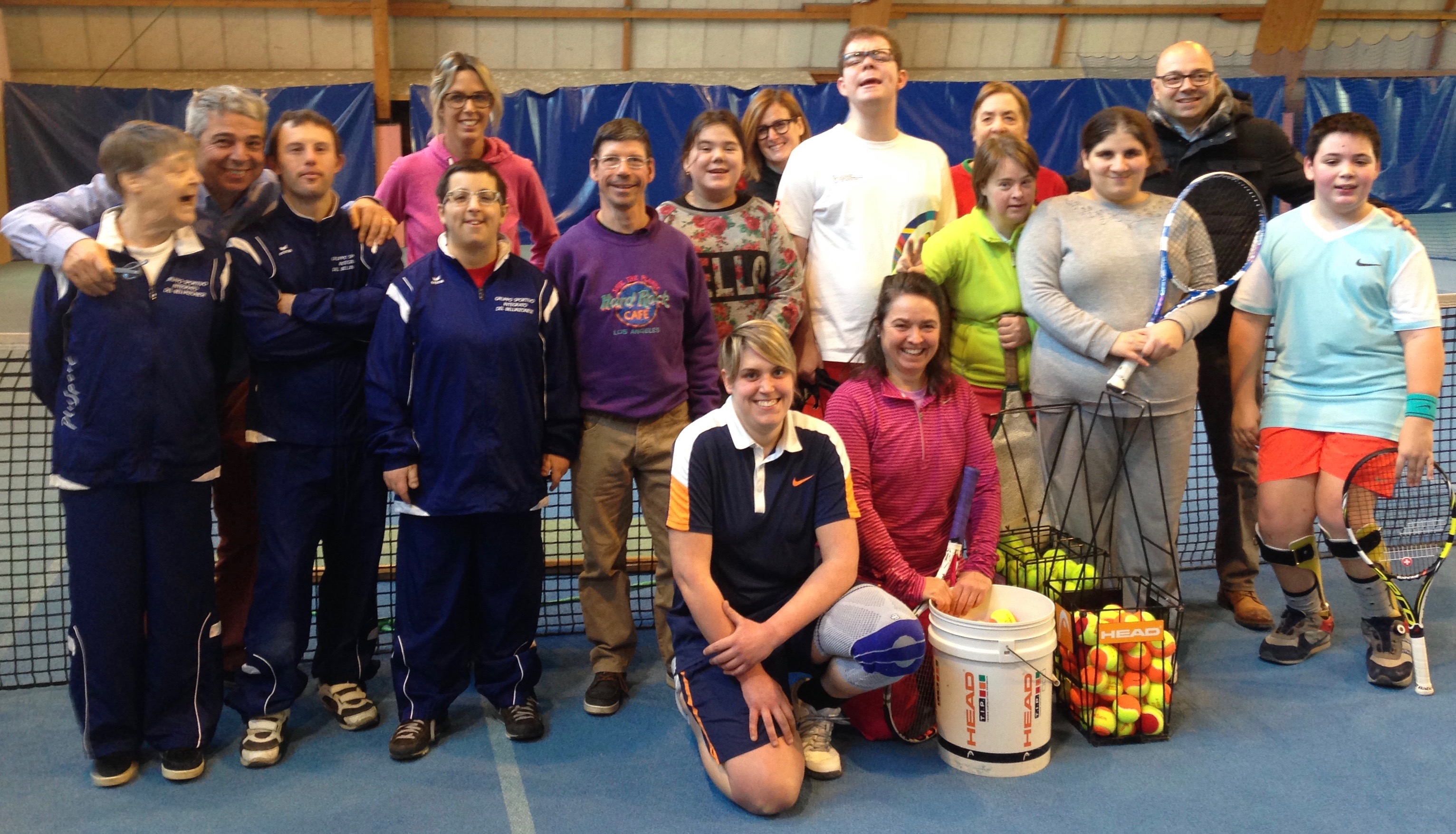 